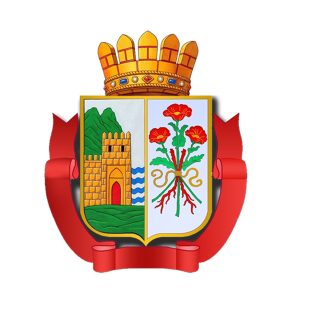 проектРЕСПУБЛИКА ДАГЕСТАНСОБРАНИЕ ДЕПУТАТОВ ГОРОДСКОГО ОКРУГА «ГОРОД ДЕРБЕНТ»  ноября 2022 года                                                                                                           № РЕШЕНИЕ О принятии в первом чтении проекта Решения Собрания депутатов городского округа «город Дербент» «О бюджете городского округа «город Дербент» на 2023 год и на плановый период 2024-2025 годов»      Собрание депутатов городского округа «город Дербент», рассмотрев основные характеристики проекта городского бюджета на 2023 год и на плановый период 2024-2025 годов,РЕШИЛО:1.Принять в первом чтении проект решения Собрания депутатов городского округа «город Дербент» «О бюджете городского округа «город Дербент» на 2023 год и на плановый период 2024-2025 годов».2. Утвердить основные характеристики городского бюджета на 2023 год:- прогнозируемый общий объем доходов городского бюджета в сумме 10 446 865 864,00 рублей, в том числе объем межбюджетных трансфертов, получаемых из республиканского бюджета, в сумме 9 790 245 564,00 рублей, согласно приложению №2;- общий объем расходов бюджета городского округа «город Дербент» в сумме 11 178 301 574,00 рублей, согласно приложениям №3, №4;- верхний предел муниципального долга городского округа «город Дербент» на 1 января 2023 года в сумме 29 300 000,00 рублей, согласно приложению №5;3. Утвердить источники внутреннего финансирования дефицита бюджета городского округа «город Дербент» на 2023 год, согласно приложению №1, и на плановый период 2024-2025 годов, согласно приложению №6.4. Утвердить основные характеристики городского бюджета на плановый период 2024-2025 годов:- прогнозируемый общий объем доходов городского бюджета на 2024 год в сумме 10 494 547 308,00 рублей, в том числе объем межбюджетных трансфертов, получаемых из республиканского бюджета, в сумме 9 829 827 008,00 рублей и на 2025 год - в сумме 10 494 547 308,00 рублей, в том числе объем межбюджетных трансфертов, получаемых из республиканского бюджета, в сумме 9 829 827 008,00 рублей, согласно приложению №7;- общий объем расходов бюджета городского округа «город Дербент» на 2024 год в сумме 11 144 420 129,00 рублей и на 2025 год - в сумме 11 144 393 329,00 рублей, согласно приложениям №8, №9;- верхний предел муниципального долга городского округа «город Дербент» на 1 января 2024 года в сумме 29 300 000,00 рублей и на 1 января 2025 года - в сумме 0,00 рублей, согласно приложению №10;5. Установить, что задолженность и перерасчеты в городской бюджет по отмененным местным налогам, сборам и иным обязательным платежам подлежат зачислению в полном объеме в городской бюджет.6. Настоящее Решение опубликовать в газете «Дербентские новости» и разместить на официальном сайте администрации городского округа «город Дербент».Приложение №1к Решению Собрания депутатов городского округа "город Дербент"
 «О принятии в первом чтении проекта Решения Собрания депутатов городского округа «город Дербент» «О бюджете городского округа«город Дербент» на 2023 год и на плановый период 2024-2025 годов»Источники финансирования дефицита бюджета погородскому округу «город Дербент» на 2023 годПриложение №2к Решению Собрания депутатов городского округа "город Дербент"
 «О принятии в первом чтении проекта Решения Собрания депутатов городского округа «город Дербент» «О бюджете городского округа«город Дербент» на 2023 год и на плановый период 2024-2025 годов»Прогноз доходов бюджета городского округа «город Дербент» на 2023 годПриложение №3к Решению Собрания депутатов городского округа "город Дербент"
 «О принятии в первом чтении проекта Решения Собрания депутатов городского округа «город Дербент» «О бюджете городского округа«город Дербент» на 2023 год и на плановый период 2024-2025 годов»Ведомственная структура расходов городского бюджета на 2023 годПриложение №4к Решению Собрания депутатов городского округа "город Дербент"
 «О принятии в первом чтении проекта Решения Собрания депутатов городского округа «город Дербент» «О бюджете городского округа«город Дербент» на 2023 год и на плановый период 2024-2025 годов»Распределение бюджетных ассигнований на плановый период 2023 год по разделам и подразделам, целевым статьям и видам расходов классификации расходов городского бюджетаПриложение №5к Решению Собрания депутатов городского округа "город Дербент"
 «О принятии в первом чтении проекта Решения Собрания депутатов городского округа «город Дербент» «О бюджете городского округа«город Дербент» на 2023 год и на плановый период 2024-2025 годов»Переченьмуниципальных гарантий и объемы обязательств бюджета городского округа «город Дербент» перед Республиканским бюджетом Республики Дагестан по бюджетному кредитуПриложение №6к Решению Собрания депутатов городского округа "город Дербент"
 «О принятии в первом чтении проекта Решения Собрания депутатов городского округа «город Дербент» «О бюджете городского округа«город Дербент» на 2023 год и на плановый период 2024-2025 годов»Источники финансирования дефицита бюджета погородскому округу «город Дербент» на плановый период 2024-2025 годовПриложение №7к Решению Собрания депутатов городского округа "город Дербент"
 «О принятии в первом чтении проекта Решения Собрания депутатов городского округа «город Дербент» «О бюджете городского округа«город Дербент» на 2023 год и на плановый период 2024-2025 годов»Прогноз доходов бюджета городского округа «город Дербент»на плановый период 2024-2025 годовПриложение №8к Решению Собрания депутатов городского округа "город Дербент"
 «О принятии в первом чтении проекта Решения Собрания депутатов городского округа «город Дербент» «О бюджете городского округа«город Дербент» на 2023 год и на плановый период 2024-2025 годов»Ведомственная структура расходов городского бюджета
 на плановый период 2023-2024 годовПриложение №9к Решению Собрания депутатов городского округа "город Дербент"
 «О принятии в первом чтении проекта Решения Собрания депутатов городского округа «город Дербент» «О бюджете городского округа«город Дербент» на 2023 год и на плановый период 2024-2025 годов»Распределение бюджетных ассигнований на плановый период 2024-2025 годов по разделам и подразделам, целевым статьям и видам расходов классификации расходов городского бюджетаПриложение №10к Решению Собрания депутатов городского округа "город Дербент"
 «О принятии в первом чтении проекта Решения Собрания депутатов городского округа «город Дербент» «О бюджете городского округа«город Дербент» на 2023 год и на плановый период 2024-2025 годов»ПереченьМуниципальных гарантий и объемы обязательств бюджета городского округа «город Дербент» перед Республиканским бюджетом Республики Дагестан по бюджетному кредитуГлавагородского округа «город Дербент»                                       Р. Пирмагомедов                                                                         Председатель Собрания депутатовгородского округа «город Дербент»                                       Г.МирзоевНаименование показателяКод источника финансирования2023 годсуммаИсточники финансирования дефицита бюджета – всего:731 435 710,00Бюджетные кредиты от других бюджетов бюджетной системы Российской Федерации000 01 030000000000000-29 300 000,00Бюджетные кредиты от других бюджетов бюджетной системы Российской Федерации в валюте Российской Федерации000 01 030100000000000-29 300 000,00Погашение бюджетных кредитов, полученных от других бюджетов бюджетной системы Российской Федерации в валюте Российской Федерации000 01 030100000000800-29 300 000,00Погашение бюджетами городских округов кредитов от других бюджетов бюджетной системы Российской Федерации в валюте Российской Федерации000 01 030100040000810-29 300 000,00Изменение остатков средств на счетах по учету средств городского бюджета000 01 050000000000000760 735 710,00Увеличение остатков средств городского бюджета, всего000 01 050000000000500- 10 446 865 864,00Увеличение прочих остатков средств городского бюджета000 01 050200000000500- 10 446 865 864,00Увеличение прочих остатков денежных средств городского бюджета000 01 050201000000510- 10 446 865 864,00Увеличение прочих остатков денежных средств городского бюджета 000 01 050201040000510- 10 446 865 864,00Уменьшение остатков средств городского бюджета, всего000 01 05000000000060011 207 601 574,00Уменьшение прочих остатков средств бюджета000 01 05020000000060011 207 601 574,00Уменьшение прочих остатков средств бюджета 000 01 05020100000061011 207 601 574,00Уменьшение прочих остатков денежных средств городского бюджета000 01 05020104000061011 207 601 574,00Код бюджетнойклассификацииНаименование доходов2023 год
суммаНалоговые доходы561 220 300,00в том числе:000 101 02000 01 0000 110 Налог на доходы физических лиц270 000 000,00000 103 02000 01 0000 110Акцизы на ГСМ11 630 300,00000 105 01000 00 0000 110УСН130 500 000,00000 105 03000 01 0000 110ЕСН990 000,00000 105 04000 02 0000 110Патент4 700 000,00000 106 01000 00 0000 110Налог на имущество физических лиц40 000 000,00000 106 06000 00 0000 110Земельный налог92 800 000,00000 108 00000 00 0000 000Государственная пошлина10 600 000,00Неналоговые доходы 95 400 000,00в том числе:95 400 000,00000 111 00000 00 0000 00 Доходы от сдачи в аренду имущества, находящегося в муниципальной собственности20 000 000,00000 113 00000 00 0000 000Доходы от оказания платных услуг и компенсации затрат государства58 900 000,00000 112 00000 00 0000 000Платежи при использовании природных ресурсов500 000,00000 114 00000 00 0000 000Доходы от продажи материальных и нематериальных активов7 300 000,00001 116 00000 00 0000 000Штрафы, санкции, возмещение ущерба6 700 000,00001 117 00000 00 0000 000Прочие неналоговые доходы (за нестационарную торговлю)2 000 000,00Итого налоговые и неналоговые доходы656 620 300,00992 202 20000 04 0000 150Дотации на выравнивание бюджетной обеспеченности31 322 000,00992 202 20000 04 0000 150Субсидии8 471 932 923,00992 202 30000 04 0000 150Субвенции1 286 990 641,00992 202 04000 04 0000 150Межбюджетные трансферты992 207 04000 04 0000 150Прочие безвозмездные поступленияИтого межбюджетные трансферты9 790 245 564,00Итого доходов446 865 864,00НАИМЕНОВАНИЕМин.РЗПРЦСРВРСумма  2023гВсего11 178 301 574,00Администрация городского округа «город Дербент»0011 840 742 688,00Функционирование высшего должностного лица субъекта РФ и органа местного самоуправления00101022 219 400,00Глава муниципального образования001010299800200012 219 400,00Расходы на выплаты персоналу в целях обеспечения выполнения функций государственными (муниципальными) органами, казенными учреждениями, органами управления государственными внебюджетными фондами001010299800200011002 219 400,00Функционирование Правительства РФ, высших исполнительных органов государственной власти субъектов РФ, местных администраций001010443 050 900,00Администрация0010104998002000540 307 100,00Расходы на выплаты персоналу в целях обеспечения выполнения функций государственными (муниципальными) органами, казенными учреждениями, органами управления государственными внебюджетными фондами0010104998002000510035 534 500,00Закупка товаров, работ и услуг для государственных (муниципальных) нужд001010499800200052004 682 600,00Иные бюджетные ассигнования0010104998002000580090 000,00На осуществление переданных полномочий РД по образованию и осуществлению деятельности административных комиссий001010499800777101 211 200,00Расходы на выплаты персоналу в целях обеспечения выполнения функций государственными (муниципальными) органами, казенными учреждениями, органами управления государственными внебюджетными фондами001010499800777101001 211 200,00На осуществление переданных полномочий РД по образованию и осуществлению деятельности комиссии по делам несовершеннолетних и защите их прав001010499800777201 532 600,00Расходы на выплаты персоналу в целях обеспечения выполнения функций государственными (муниципальными) органами, казенными учреждениями, органами управления государственными внебюджетными фондами001010499800777201001 532 600,00Судебная система00101052 760,00На осуществление полномочий по составле- нию (изменению) списков кандидатов в присяжные заседатели федеральных судов001010599800512002 760,00Закупка товаров, работ и услуг для государственных (муниципальных) нужд001010599800512002002 760,00Выборы00101079980020000 800100 000,00Резервный фонд001011199900206705 500 000,00Иные бюджетные ассигнования001011199900206708005 500 000,00Другие общегосударственные вопросы001011361 050 900,00На осуществление переданных полномочий РД по хранению, комплектованию, учету и использованию архивных документов00101139980077730382 900,00Закупка товаров, работ и услуг для государственных (муниципальных) нужд00101139980077730200382 900,00Программа «Комплексное территориальное развитие МО ГО "город Дербент"»0010113490009994020060 668 000,00Другие вопросы в области образования00107092 088 800,00Иные внепрограммные мероприятия001070999800777402 088 800,00На осуществление государственных полно-мочий по организации и осуществлению деятельности по опеке и попечительству001070999800777402 088 800,00Расходы на выплаты персоналу в целях обеспечения выполнения функций государс-твенными (муниципальными) органами, казенными учреждениями, органами управ-ления государственными внебюджетными фондами001070999800777401002 088 800,00Социальная политика001100016 336 900,00Доплата к пенсии муниципальных служащих001100199800100003004 112 900,00Охрана семьи и детства001100412 224 000,00Дети-сироты0011004223078152030012 224 000,00Обслуживание государственного внутреннего и муниципального долга001130158 600,00Процентные платежи по государственному долгу0011301998001300070058 600,00МБУ «Управление ЖКХ»0011 478 009 624,00Дорожное хозяйство (дорожные фонды)0010409711 630 300,00Обеспечение деятельности подведомственных учреждений0010409998004000011 630 300,00Дорожное хозяйство0010409998004000060011 630 300,00Программа «Комплексное территориальное развитие МО ГО "город Дербент"»00104094900099940600700 000 000,00Другие вопросы в области национальной экономики00104122 500 000,00Программа «Комплексное территориальное развитие МО ГО "город Дербент"»00104124900099940600Отлов и содержание безнадзорных животных001041214В06646006002 500 000,00Коммунальное хозяйство0010502200 000 000,00Программа «Комплексное территориальное развитие МО ГО "город Дербент"»00105024900099940600200 000 000,00Благоустройство0010503525 094 264,00Обеспечение деятельности подведомствен- ных учреждений (уличное освещение)001050399800510048 000 000,00Предоставление субсидий бюджетным учреждениям001050399800510046008 000 000,00Обеспечение деятельности подведомствен-ных учреждений (внешнее благоустройство)0010503998005100638 955 655,00Предоставление субсидий бюджетным учреждениям0010503998005100660038 955 655,00Программа «Комплексное территориальное развитие МО ГО "город Дербент"»00105034900099940600353 894 000,00Программа «Формирование современной городской среды» 0010503460F255550600124 244 609,00Другие вопросы в области жилищно-коммунального хозяйства001050538 785 060,00Обеспечение деятельности подведомственных учреждений0010505998005100360038 785 060,00МБУ «Парк Патриот»001050399800510181 001 900,00Обеспечение деятельности подведомственных учреждений001050399800510181 001 900,00Предоставление субсидий бюджетным учреждениям001050399800510186001 001 900,00МБУ «Горзеленхоз»0010503998005101033 902 300,00Обеспечение деятельности подведомственных учреждений0010503998005101033 902 300,00Предоставление субсидий бюджетным учреждениям0010503998005101060033 902 300,00МАУ «Горсервис»00105039980051011116 288 100,00Благоустройство00105039980051011116 288 100,00Предоставление субсидий автономным учреждениям 00105039980051011600116 288 100,00МБУ «Отдел по учету, распределению и приватизации жилья»001050599800510155 003 500,00Другие вопросы в области жилищно-коммунального хозяйства00105055 003 500,00Обеспечение деятельности подведомственных учреждений001050599800510155 003 500,00Предоставление субсидий бюджетным учреждениям001050599800510156005 003 500,00МАУ ИЦ «Дербентские новости» 001120299800120007 113 500,00Периодическая печать и издательства00112027 113 500,00Обеспечение населения информацией о деятельности органов власти001120299800120007 113 500,00Предоставление субсидий автономным учреждениям001120299800120006007 113 500,00МАУ «Городское автомобильно-техническое хозяйство» 0010408 998004000469 015 504,00Транспорт001040869 015 504,00Обеспечение деятельности государственной власти и местного самоуправления в сфере транспорта и дорожного хозяйства001040869 015 504,00Иные внепрограммные мероприятия0010408998004000469 015 504,00Предоставление субсидий автономным учреждениям0010408998004000460069 015 504,00МКУ «Централизованная бухгалтерия»00224 589 900,00Другие общегосударственные вопросы002011324 589 900,00Иные внепрограммные мероприятия00201139924 589 900,00Финансовое обеспечение выполнения    функций госорганов00201139980024 589 900,00Расходы на выплаты персоналу в целях обеспечения выполнения функций государственными (муниципальными) органами, казенными учреждениями, органами управления государственными внебюджетными фондами0020113998002200010023 904 900,00Закупка товаров, работ и услуг для государственных (муниципальных) нужд00201139980022000200600 000,00Иные бюджетные ассигнования0020113998002200080085 000,00Орган местного самоуправления Собрание депутатов городского округа «город Дербент»0036 535 380,00Функционирование законодательных орга- нов государственной власти и представитель ных органов муниципальных образований00301036 535 380,00Председатель городского Собрания003010399800200021 824 400,00Расходы на выплаты персоналу в целях обеспечения выполнения функций государственными (муниципальными) органами, казенными учреждениями, органами управления государственными внебюджетными фондами003010399800200021001 824 400,00Депутаты городского Собрания003010399800200031 689 200,00Расходы на выплаты персоналу в целях обеспечения выполнения функций государственными (муниципальными) органами, казенными учреждениями, органами управления государственными внебюджетными фондами003010399800200031001 689 200,00Городское Собрание003010399800200043 021 780,00Расходы на выплаты персоналу в целях обеспечения выполнения функций государственными (муниципальными) органами, казенными учреждениями, органами управления государственными внебюджетными фондами003010399800200041001 716 000,00Закупка товаров, работ и услуг для государственных (муниципальных) нужд003010399800200042001 305 780,00Орган местного самоуправления Контрольно-счетная палата городского округа «город Дербент»0043 739 571,00Обеспечение деятельности финансовых, налоговых и таможенных органов и органов финансового надзора00401063 739 571,00Счетная палата004010699800200092 772 471,00Расходы на выплаты персоналу в целях обеспечения выполнения функций государственными (муниципальными) органами, казенными учреждениями, органами управления государственными внебюджетными фондами004010699800200091001 808 500,00Закупка товаров, работ и услуг для государственных (муниципальных) нужд00401069980020009200961 971,00Иные бюджетные ассигнования004010699800200098002 000,00Руководитель КСП00401069980020010967 100,00Расходы на выплаты персоналу в целях обеспечения выполнения функций государственными (муниципальными) органами, казенными учреждениями, органами управления государственными внебюджетными фондами00401069980020010100967 100,00МКУ «Управление капитального строительства» городского округа «город Дербент»0057 300 545 890,00Защита населения и территории от чрезвы- чайных ситуаций природного и техногенно- го характера, гражданская оборона0050309332 011 680,00Программа «Комплексное территориальное развитие МО ГО "город Дербент"»00503094900099940200302 011 680,00Программа «Комплексное территориальное развитие МО ГО "город Дербент"»0050309490009994040030 000 000,00Дорожное хозяйство (дорожные фонды)00504091 223 283 490,00Программа «Комплексное территориальное развитие МО ГО "город Дербент"»005040949000999404001 223 283 490,00Другие вопросы в области национальной экономики0050412676 413 300,00Расходы на выплаты персоналу в целях обеспечения выполнения функций государственными (муниципальными) органами, казенными учреждениями, органами управления государственными внебюджетными фондами0050412998004000410035 875 300,00Закупка товаров, работ и услуг для государственных (муниципальных) нужд005041299800400042002 000 000,00Иные бюджетные ассигнования	005041299800400048001 530 000,00Программа «Комплексное территориальное развитие МО ГО "город Дербент"»00504124900099940800637 008 000,00Коммунальное хозяйство00505023 383 223 020,00Программа «Комплексное территориальное развитие МО ГО "город Дербент"»00505024900099940200461 000 000,00Мероприятия по социально-экономическому развитию субъектов РФ, входящих в состав СКФО в рамках республиканской инвестиционной программы (очистные сооружения и канализации)005050249000999404002 777 476 620,00Капитальные вложения в объекты государст венной(муниципальной) собственности00505029980051030400144 746 400,00Благоустройство0050503302 225 000,00Программа «Комплексное территориальное развитие МО ГО "город Дербент"»00505034900099940400302 225 000,00Охрана объектов растительного и животного мира и среды их обитания005060321 113 000,00Программа «Комплексное территориальное развитие МО ГО "город Дербент"»0050603490009994040021 113 000,00Дошкольное образование0050701110 000 000,00Программа «Комплексное территориальное развитие МО ГО "город Дербент"»00507014900099940400110 000 000,00Общее образование0050702820 181 400,00Программа «Комплексное территориальное развитие МО ГО "город Дербент"»00507024900099940200350 000 000,00Программа «Комплексное территориальное развитие МО ГО "город Дербент"»00507024900099940400470 181 400,00Дополнительное образование детей005070330 000 000,00Программа «Комплексное территориальное развитие МО ГО "город Дербент"»0050703490009994040030 000 000,00Культура005080150 557 000,00Программа «Комплексное территориальное развитие МО ГО "город Дербент"»0050801490009994040050 557 000,00Массовый спорт0051102321 538 000,00Программа «Комплексное территориальное развитие МО ГО "город Дербент"» 00511024900099940400321 538 000,00Управление по регулированию контрактной системы городского округа «город Дербент»0065 023 600,00Другие общегосударственные вопросы0060113995 023 600,00Иные внепрограммные мероприятия0060113998005 023 600,00Финансовое обеспечение выполнений функций госорганов006011399800200155 023 600,00Расходы на выплаты персоналу в целях обеспечения выполнения функций государственными (муниципальными) органами, казенными учреждениями, органами управления государственными внебюджетными фондами006011399800200151004 416 600,00Закупка товаров, работ и услуг для государственных (муниципальных) нужд00601139980020015200607 000,00Управление архитектуры и градостроительства администрации городского округа «город Дербент»00711 552 700,00Финансовое обеспечение выполнения функций госорганов0070104998002000511 552 700,00Расходы на выплаты персоналу в целях обеспечения выполнения функций государственными (муниципальными) органами, казенными учреждениями, органами управления государственными внебюджетными фондами0070104998002000510010 786 300,00Закупка товаров, работ и услуг для государственных (муниципальных) нужд00701049980020005200766 400,00МКУ «Управление культуры, молодежной политики и спорта» администрации городского округа «город Дербент»05667 161 200,00Другие вопросы в области национальной безопасности и правоохранительной деятельности05603141 550 000,00Муниципальная Комплексная программа по противодействию идеологии терроризма в г. Дербенте на 2022-2024 год 05603140200030000500 000,00Закупка товаров, работ и услуг для государственных (муниципальных) нужд05603140200030000200500 000,00Целевая программа «Комплексные меры противодействия злоупотреблению нарко-тическими средствами и их незаконному обороту в г. Дербенте на 2022-2024 год»05603140800030000300 000,00Закупка товаров, работ и услуг для государственных (муниципальных) нужд05603140800030000200300 000,00Целевая программа «Развитие межнациональных и межконфессиональных отношений на 2022-2024 год»05603141000030000250 000,00Закупка товаров, работ и услуг для государственных (муниципальных) нужд05603141000030000200250 000,00Целевая программа «Профилактика правонарушений на 2022-2024 год»05603140900030000500 000,00Закупка товаров, работ и услуг для государственных (муниципальных) нужд05603140900030000200 500 000,00Другие вопросы в области национальной экономики05604126 169 600,00МБУ «Центр развития туризма» ГО «город Дербент»056041299800400056 169 600,00Предоставление субсидий бюджетным учреждениям056041299800400056006 169 600,00МБУ «Детская музыкальная школа №1»0566 216 050,00Образование05607006 216 050,00Дополнительное образование детей056070399800700046 216 050,00Предоставление субсидий бюджетным учреждениям056070399800700046006 216 050,00МБУ «Детская музыкальная школа №2»0564 482 250,00Образование05607004 482 250,00Дополнительное образование детей056070399800700054 482 250,00Предоставление субсидий бюджетным учреждениям056070399800700056004 482 250,00МБОУ ДОД "Детская школа искусств №2"0564 607 500,00Образование05607004 607 500,00Дополнительное образование детей056070399800700074 607 500,00Предоставление субсидий бюджетным учреждениям056070399800700076004 607 500,00МБОУ ДОД "Детская школа искусств №3"0562 939 100,00Образование05607002 939 100,00Дополнительное образование детей056070399800700112 939 100,00Предоставление субсидий бюджетным учреждениям056070399800700116002 939 100,00МКУ «УКМПиС» (молодежная политика)05607072 794 000,00Иные внепрограммные мероприятия05607079980070008500 000,00Закупка товаров, работ и услуг для государственных (муниципальных) нужд05607079980070008200500 000,00Финансовое обеспечение выполнения функций госорганов056070799800700102 294 000,00Расходы на выплаты персоналу в целях обес- печения выполнения функций государствен- ными (муниципальными) органами, казенны- ми учреждениями, органами управления го- сударственными внебюджетными фондами056070799800700101002 294 000,00Культура, кинематография056080129 235 300,00Библиотечная система056080199800800006 973 200,00Предоставление субсидий бюджетным учреждениям056080199800800006006 973 200,00МБУ «Муниципальный горско-еврейский театр»056080199800800013 263 700,00Предоставление субсидий бюджетным учреждениям056080199800800016003 263 700,00МБУ «Ансамбль танца Дагестана "Дербент"»056080199800800026 077 300,00Предоставление субсидий бюджетным учреждениям056080199800800026006 077 300,00МБУ «Дербентский историко-архитектурный и художественный музей-заповедник»0560801998008000312 921 100,00Предоставление субсидий бюджетным учреждениям0560801998008000360012 921 100,00МКУ «УКМПиС» (культура)05608047 535 300,00Расходы на выплаты персоналу в целях обес- печения выполнения функций государствен- ными (муниципальными) органами, казенны- ми учреждениями, органами управления го- сударственными внебюджетными фондами056080499800800031005 121 300,00Закупка товаров, работ и услуг для государственных (муниципальных) нужд056080499800800032002 414 000,00МКУ «УКМПиС» (спорт)056111 632 100,00Мероприятия по физической культуре и спорту05611019980011000500 000,00Закупка товаров, работ и услуг для государственных (муниципальных) нужд05611019980011000200500 000,00Другие вопросы в области физической культуры и спорта05611051 132 100,00Расходы на выплаты персоналу в целях обес- печения выполнения функций государствен- ными (муниципальными) органами, казенны- ми учреждениями, органами управления го- сударственными внебюджетными фондами056110599800110011001 132 100,00Муниципальное казенное учреждение «Дербентское городское управление образования» 0741 716 975 945,00Дошкольное образование0740701387 684 500,00Программа «Развитие образования в Республике Дагестан»074070119287 159 000,00Подпрограмма «Развитие дошкольного образования детей»0740701191287 159 000,00Обеспечение деятельности подведомственных учреждений074070119101287 159 000,00Предоставление субсидий бюджетным учреждениям07407011910106590600287 159 000,00Обеспечение деятельности подведомственных учреждений07407019980070000100 525 500,00Предоставление субсидий бюджетным учреждениям07407019980070000600100 525 500,00Общеобразовательные школы07407021 037 381 899,00Программа «Развитие образования в Республике Дагестан»074070219770 303 700,00Подпрограмма «Развитие общего образования детей»0740702192770 303 700,00Обеспечение деятельности подведомственных учреждений07407021920206590770 303 700,00Предоставление субсидий бюджетным учреждениям07407021920206590600770 303 700,00Обеспечение деятельности подведомственных учреждений074070299851 701 900,00Предоставление субсидий бюджетным учреждениям0740702998007000160051 701 900,00Компенсация на обеспечение двухразовым питанием обучающихся с ОВЗ 074070219202И25903003 824 218,00Иные межбюджетные трансферты (ежемесячное вознаграждение за классное руководство педагогическим работникам)074070219202R303020055 494 981,00Школы-интернаты0740702144 250 900,00Программа «Развитие образования в Республике Дагестан»07407021991 702 300,00Подпрограмма «Развитие общего образования детей»074070219291 702 300,00Обеспечение деятельности подведомственных учреждений0740702192020659191 702 300,00Предоставление субсидий бюджетным учреждениям0740702192020659160091 702 300,00Иные внепрограммные мероприятия07407029952 548 600,00Обеспечение деятельности подведомственных учреждений07407029980052 548 600,00Предоставление субсидий бюджетным учреждениям0740702998007000260052 548 600,00Проект "Успех каждого ребенка"074070211 806 200,00Предоставление субсидий бюджетным учреждениям0740702120007000060011 806 200,00Дополнительное образование детей074070378 915 400,00Иные внепрограммные мероприятия07407039978 915 400,00Обеспечение деятельности подведомственных учреждений07407039980078 915 400,00Предоставление субсидий бюджетным учреждениям0740703998007000660078 915 400,00Молодежная политика07407072 879 700,00Предоставление субсидий бюджетным учреждениям074070711000700006002 879 700,00Другие вопросы в области образования074070920 781 500,00МКУ «ДГУО» (содержание)0740709998007000920 781 500,00Расходы на выплаты персоналу в целях обес- печения выполнения функций государствен- ными (муниципальными) органами, казенны- ми учреждениями, органами управления го- сударственными внебюджетными фондами0740709998007000910018 785 000,00Закупка товаров, работ и услуг для государственных (муниципальных) нужд074070999800700092001 932 900,00Иные бюджетные ассигнования0740709998007000980063 600,00МАУ «Дербентгорснаб» 074169 770 046,00Общее образование0740702160 332 346,00Предоставление субсидий автономным учреждениям (обеспечение бесплатным горячим питанием)074070219202R3040600102 551 746,00Предоставление субсидий автономным учреждениям (содержание и материальные затраты)0740702998007000160029 921 800,00 Предоставление субсидий автономным учреждениям (питание по интернатам)0740702998007000260027 858 800,00Другие вопросы в области образования07407099 437 700,00Предоставление субсидий автономным учреждениям074070999800700096009 437 700,00Охрана семьи и детства074100416 586 000,00Компенсация родительской платы0741004223018154030016 586 000,00Физическая культура07411012 976 900,00Физическая культура (спортивные мероприя тия по внешкольной работе с детьми)074110199800110026002 976 900,00Управление земельных и имущественных отношений администрации городского округа «город Дербент»165171 408 500,00Другие общегосударственные вопросы165011337 905 500,00Иные внепрограммные мероприятия16501139937 905 500,00Финансовое обеспечение выполнения функций госорганов16501139980037 905 500,00Расходы на выплаты персоналу в целях обес- печения выполнения функций государствен- ными (муниципальными) органами, казенны- ми учреждениями, органами управления го- сударственными внебюджетными фондами1650113998002001110011 692 500,00Закупка товаров, работ и услуг для государственных (муниципальных) нужд1650113998002001120026 104 900,00Иные бюджетные ассигнования16501139980020011800108 100,00Жилищное хозяйство16505012 500 000,00Закупка товаров, работ и услуг для государственных (муниципальных) нужд165 05 0199800501002002 500 000,00Коммунальное хозяйство165050235 000 000,00Иные бюджетные ассигнования (субсидии)1650502998005101680035 000 000,00Благоустройство165050346 800 000,00Закупка товаров, работ и услуг для государственных (муниципальных) нужд1650503998005100120046 800 000,00Охрана семьи и детства165100449 203 000,00На обеспечение жилыми помещениями детей-сирот165100422500R082040049 203 000,00МКУ «Управление по делам гражданской обороны, предупреждению и ликвидации чрезвычайных ситуаций и обеспечению пожарной безопасности» городского округа «город Дербент»17721 548 200,00Национальная безопасность и правоохранительная деятельность177030021 548 200,00Гражданская оборона17703092 409 700,00Иные внепрограммные мероприятия1770309992 409 700,00Финансовое обеспечение выполнения функций госорганов1770309998002 409 700,00Расходы на выплаты персоналу в целях обес-печения выполнения функций государствен- ными (муниципальными) органами, казенны- ми учреждениями, органами управления го- сударственными внебюджетными фондами177030999800300001002 389 700,00Закупка товаров, работ и услуг для государственных (муниципальных) нужд1770309998003000020020 000,00Защита населения и территории от чрезвы- чайных ситуаций природного и техноген- ного характера, пожарная безопасность177031019 138 500,00Иные внепрограммные мероприятия17703109919 138 500,00Финансовое обеспечение выполнения функций госорганов17703109980019 138 500,00Расходы на выплаты персоналу в целях обес печения выполнения функций государствен ными (муниципальными) органами, казенны ми учреждениями, органами управления го- сударственными внебюджетными фондами1770310998003000010013 313 500,00Закупка товаров, работ и услуг для государственных (муниципальных) нужд177031099800300002003 825 000,00Закупка товаров, работ и услуг для государственных (муниципальных) нужд177031099800300012002 000 000,00Финансовое управление муниципального образования городского округа «город Дербент»9928 478 000,00Общегосударственные вопросы99201068 478 000,00Обеспечение деятельности финансовых, налоговых и таможенных органов и органов финансового надзора99201068 478 000,00Иные внепрограммные мероприятия9920106998 478 000,00Финансовое обеспечение выполнения функций госорганов9920106998008 478 000,00Расходы на выплаты персоналу в целях обес печения выполнения функций государствен ными (муниципальными) органами, казенны ми учреждениями, органами управления го- сударственными внебюджетными фондами992010699800200081006 421 900,00Закупка товаров, работ и услуг для государственных (муниципальных) нужд992010699800200082002 054 000,00Иные бюджетные ассигнования992010699800200088002 100,00Наименование разделов                                                                       и подразделовРзПр2023г
сумма123Всего расходов11 178 301 574,00Общегосударственные вопросы0100209 748 611,00Функционирование высшего должностного лица субъекта Российской Федерации и муниципального образования01022 219 400,00Функционирование законодательных (представительных)  органов государственной власти и представительных органов муниципальных образований 01036 535 380,00Функционирование Правительства Российской Федерации, высших исполнительных органов государственной власти субъектов Российской Федерации, местных администраций 010454 603 600,00Судебная система01052 760,00Обеспечение деятельности финансовых, налоговых и таможен- ных органов и органов финансового (финансово-бюджетного) надзора 010612 217 571,00Обеспечение проведения выборов и референдумов0107100 000,00Резервные фонды01115 500 000,00Другие общегосударственные вопросы0113128 569 900,00Национальная безопасность и правоохранительная деятельность 0300355 109 880,00Защита населения и территории от чрезвычайных ситуаций природного и техногенного характера, гражданская оборона0309334 421 380,00Обеспечение пожарной безопасности031019 138 500,00Другие вопросы в области национальной безопасности и правоохранительной деятельности0314 1 550 000,00Национальная экономика04002 689 012 194,00Транспорт040869 015 504,00Дорожное хозяйство (дорожные фонды)04091 934 913 790,00Другие вопросы в области национальной экономики0412685 082 900,00Жилищно-коммунального хозяйство 05004 689 823 144,00Жилищное хозяйство05012 500 000,00Коммунальное хозяйство05023 618 223 020,00Благоустройство05031 025 311 564,00Другие вопросы в области жилищно-коммунального хозяйства050543 788 560,00Охрана окружающей среды060021 113 000,00Охрана объектов растительного и животного мира и среды их обитания060321 113 000,00Образование 07002 710 722 145,00Дошкольное образование 0701497 684 500,00Общее образование 07022 017 895 645,00Дополнительное образование детей0703127 160 300,00Молодежная политика 07075 673 700,00Другие вопросы в области образования 070962 308 000,00Культура, кинематография 080087 327 600,00Культура080179 792 300,00Другие вопросы в области культуры, кинематографии 08047 535 300,00Социальная политика 100082 125 900,00Пенсионное обеспечение10014 112 900,00Охрана семьи и детства100478 013 000,00Физическая культура и спорт1100326 147 000,00                        Физическая культура 11013 476 900,00Массовый спорт1102321 538 000,00Другие вопросы в области физической культуры и спорта11051 132 100,00Средства массовой информации12007 113 500,00Периодическая печать и издательства12027 113 500,00Обслуживание государственного и муниципального долга 130058 600,00Обслуживание государственного внутреннего и муниципального долга 130158 600,00Получатель гарантий или бюджетного кредита Размер обязательствРазмер обязательствСроки исполнения обязательств перед городским бюджетомПолучатель гарантий или бюджетного кредита ВсегоОбъем обязательств на 2023 годСроки исполнения обязательств перед городским бюджетомБюджетный кредит58 600 000,0029 300 000,002024 годИТОГО 58 600 000,0029 300 000,00Наименование показателяКод источника финансирования2024 годСумма2025 годСуммаИсточники финансирования дефицита бюджета – всего:649 872 821,00649 846 021,00Бюджетные кредиты от других бюджетов бюджетной системы Российской Федерации000 01 030000000000000- 29 300 000,00Бюджетные кредиты от других бюджетов бюджетной системы Российской Федерации в валюте Российской Федерации000 01 030100000000000- 29 300 000,00Погашение бюджетных кредитов, полученных от других бюджетов бюджетной системы Российской Федерации в валюте Российской Федерации000 01 030100000000800- 29 300 000,00Погашение бюджетами городских округов кредитов от других бюджетов бюджетной системы Российской Федерации в валюте Российской Федерации000 01 030100040000810- 29 300 000,00Изменение остатков средств на счетах по учету средств городского бюджета000 01 050000000000000679 172 821,00649 846 021,00Увеличение остатков средств городского бюджета, всего000 01 050000000000500- 10 494 547 308,00- 10 494 547 308,00Увеличение прочих остатков средств городского бюджета000 01 050200000000500- 10 494 547 308,00- 10 494 547 308,00Увеличение прочих остатков денежных средств городского бюджета000 01 050201000000510- 10 494 547 308,00- 10 494 547 308,00Увеличение прочих остатков денежных средств городского бюджета 000 01 050201040000510- 10 494 547 308,00- 10 494 547 308,00Уменьшение остатков средств городского бюджета, всего000 01 05000000000060011 173 720 129,0011 144 393 329,00Уменьшение прочих остатков средств бюджета000 01 05020000000060011 173 720 129,0011 144 393 329,00Уменьшение прочих остатков средств бюджета 000 01 05020100000061011 173 720 129,0011 144 393 329,00Уменьшение прочих остатков денежных средств городского бюджета000 01 05020104000061011 173 720 129,0011 144 393 329,00Код бюджетной классификацииНаименование 
доходов2024 г
сумма2025 г
суммаНалоговые доходы569 320 300,00569 320 300,00в том числе:000 101 02000 01 0000 110 Налог на доходы физических лиц278 100 000,00278 100 000,00000 103 02000 01 0000 110Акцизы на ГСМ11 630 300,0011 630 300,00000 105 01000 00 0000 110УСН130 500 000,00130 500 000,00000 105 03000 01 0000 110ЕСН990 000,00990 000,00000 105 04000 02 0000 110Патент4 700 000,004 700 000,00000 106 01000 00 0000 110Налог на имущество физических лиц40 000 000,0040 000 000,00000 106 06000 00 0000 110Земельный налог92 800 000,0092 800 000,00000 108 00000 00 0000 000Государственная пошлина10 600 000,0010 600 000,00Неналоговые доходы 95 400 000,0095 400 000,00в том числе:000 111 00000 00 0000 000Доходы от сдачи в аренду имущества, находящегося в муниципальной собственности20 000 000,0020 000 000,00000 113 00000 00 0000 000Доходы от оказания платных услуг и компенсации затрат государства58 900 000,0058 900 000,00000 112 00000 00 0000 000Платежи при использовании природных ресурсов500 000,00500 000,00000 114 00000 00 0000 000Доходы от продажи материальных и нематериальных активов7 300 000,007 300 000,00001 116 00000 00 0000 000Штрафы, санкции, возмещение ущерба6 700 000,006 700 000,00001 117 00000 00 0000 000Прочие неналоговые доходы (за нестационарную торговлю)2 000 000,002 000 000,00Итого налоговые и неналоговые доходы664 720 300,00664 720 300,00992 202 20000 04 0000 150Дотации на выравнивание бюджетной обеспеченности31 322 000,0031 322 000,00992 202 20000 04 0000 150Субсидии8 506 755 204,008 506 755 204,00992 202 30000 04 0000 150Субвенции1 291 749 804,001 291 749 804,00992 202 04000 04 0000 150Межбюджетные трансферты992 207 04000 04 0000 150Прочие безвозмездные поступленияИтого межбюджетные трансферты9 829 827 008,009 829 827 008,00Итого доходов10 494 547 308,0010 494 547 308,00НАИМЕНОВАНИЕМин.РЗПРЦСРВРСумма  2024гСумма  2025гВсего11 144 420 129,0011 144 393 329,00Администрация городского округа «город Дербент»0011 522 543 668,001 522 516 868,00Функционирование высшего должностного лица субъекта РФ и органа местного самоуправления00101022 219 400,002 219 400,00Глава муниципального образования001010299800200012 219 400,002 219 400,00Расходы на выплаты персоналу в целях обеспечения выполнения функций государственными (муниципальными) органами, казенными учреждениями, органами управления государственными внебюджетными фондами001010299800200011002 219 400,002 219 400,00Функционирование Правительства РФ, высших исполнительных органов государственной власти субъектов РФ, местных администраций001010443 050 900,0043 050 900,00Администрация0010104998002000540 307 100,0040 307 100,00Расходы на выплаты персоналу в целях обеспечения выполнения функций государственными (муниципальными) органами, казенными учреждениями, органами управления государственными внебюджетными фондами0010104998002000510035 534 500,0035 534 500,00Закупка товаров, работ и услуг для государственных (муниципальных) нужд001010499800200052004 682 600,004 682 600,00Иные бюджетные ассигнования0010104998002000580090 000,0090 000,00На осуществление переданных полномочий РД по образованию и осуществлению деятельности административных комиссий001010499800777101 211 200,001 211 200,00Расходы на выплаты персоналу в целях обеспечения выполнения функций государственными (муниципальными) органами, казенными учреждениями, органами управления государственными внебюджетными фондами001010499800777101001 211 200,001 211 200,00На осуществление переданных полномочий РД по образованию и осуществлению деятельности комиссии по делам несовершеннолетних и защите их прав001010499800777201 532 600,001 532 600,00Расходы на выплаты персоналу в целях обеспечения выполнения функций государственными (муниципальными) органами, казенными учреждениями, органами управления государственными внебюджетными фондами001010499800777201001 532 600,001 532 600,00Судебная система00101052 760,002 760,00На осуществление полномочий по составлению (изменению) списков кандидатов в присяжные заседатели федеральных судов001010599800512002 760,002 760,00Закупка товаров, работ и услуг для государственных (муниципальных) нужд001010599800512002002 760,002 760,00Выборы00101079980020000 800100 000,00100 000,00Резервный фонд001011199900206705 500 000,005 500 000,00Иные бюджетные ассигнования001011199900206708005 500 000,005 500 000,00Другие общегосударственные вопросы0010113382 900,00382 900,00На осуществление переданных полномочий РД по хранению, комплектованию, учету и использованию архивных документов00101139980077730382 900,00382 900,00Закупка товаров, работ и услуг для государственных (муниципальных) нужд00101139980077730200382 900,00382 900,00Другие вопросы в области образования00107092 088 800,002 088 800,00Иные внепрограммные мероприятия001070999800777402 088 800,002 088 800,00На осуществление государственных полномочий по организации и осуществлению деятельности по опеке и попечительству001070999800777402 088 800,002 088 800,00Расходы на выплаты персоналу в целях обеспечения выполнения функций государственными (муниципальными) органами, казенными учреждениями, органами управления государственными внебюджетными фондами001070999800777401002 088 800,002 088 800,00Социальная политика001100016 336 900,0016 336 900,00Доплата к пенсии муниципальных служащих001100199800100003004 112 900,004 112 900,00Охрана семьи и детства001100412 224 000,0012 224 000,00Дети-сироты0011004223078152030012 224 000,0012 224 000,00Единовременные выплаты00110042230752600300Обслуживание государственного внутреннего и муниципального долга001130126 800,00Процентные платежи по государственному долгу0011301998001300070026 800,00МБУ «Управление ЖКХ»0011 220 510 404,001 220 510 404,00Дорожное хозяйство (дорожный фонд)0010409785 577 080,00785 577 080,00Обеспечение деятельности подведомственных учреждений0010409998004000011 630 300,0011 630 300,00Дорожное хозяйство0010409998004000060011 630 300,0011 630 300,00Программа «Комплексное территориальное развитие МО ГО "город Дербент"»00104094900099940600773 946 780,00773 946 780,00Другие вопросы в области национальной экономики00104122 500 000,002 500 000,00Отлов и содержание безнадзорных животных001041214В06646006002 500 000,002 500 000,00Благоустройство0010503393 648 264,00393 648 264,00Обеспечение деятельности подведомствен ных учреждений (уличное освещение)001050399800510048 000 000,008 000 000,00Предоставление субсидий бюджетным учреждениям001050399800510046008 000 000,008 000 000,00Обеспечение деятельности подведомственных учреждений (внешнее благоустройство)0010503998005100638 955 655,0038 955 655,00Предоставление субсидий бюджетным учреждениям0010503998005100660038 955 655,0038 955 655,00Программа «Комплексное территориальное развитие МО ГО "город Дербент"»00105034900099940600222 448 000,00222 448 000,00Программа «Формирование современной городской среды» 0010503460F255550600124 244 609,00124 244 609,00Другие вопросы в области жилищно-коммунального хозяйства001050538 785 060,0038 785 060,00Обеспечение деятельности подведомственных учреждений0010505998005100360038 785 060,0038 785 060,00МБУ «Парк Патриот»00105031 001 900,001 001 900,00Обеспечение деятельности подведомственных учреждений001050399800510181 001 900,001 001 900,00Предоставление субсидий бюджетным учреждениям001050399800510186001 001 900,001 001 900,00МБУ «Горзеленхоз»001050333 902 300,0033 902 300,00Обеспечение деятельности подведомственных учреждений0010503998005101033 902 300,0033 902 300,00Предоставление субсидий бюджетным учреждениям0010503998005101060033 902 300,0033 902 300,00МАУ «Горсервис»0010503116 288 100,00116 288 100,00Благоустройство00105039980051011116 288 100,00116 288 100,00Предоставление субсидий автономным учреждениям 00105039980051011600116 288 100,00116 288 100,00МБУ «Отдел по учету, распределению и приватизации жилья»00105055 003 500,005 003 500,00Другие вопросы в области жилищно-коммунального хозяйства00105055 003 500,005 003 500,00Обеспечение деятельности подведомственных учреждений001050599800510155 003 500,005 003 500,00Предоставление субсидий бюджетным учреждениям001050599800510156005 003 500,005 003 500,00МАУ ИЦ «Дербентские новости» 00112027 113 500,007 113 500,00Периодическая печать и издательства00112027 113 500,007 113 500,00Обеспечение населения информацией о деятельности органов власти001120299800120007 113 500,007 113 500,00Предоставление субсидий автономным учреждениям001120299800120006007 113 500,007 113 500,00МАУ «Городское автомобильно-техническое хозяйство» 001040869 015 504,0069 015 504,00Транспорт0010408998004000469 015 504,0069 015 504,00Обеспечение деятельности государственной власти и местного самоуправления в сфере транспорта и дорожного хозяйства0010408998004000469 015 504,0069 015 504,00Иные внепрограммные мероприятия0010408998004000469 015 504,0069 015 504,00Предоставление субсидий автономным учреждениям0010408998004000460069 015 504,0069 015 504,00МКУ «Централизованная бухгалтерия»00224 589 900,0024 589 900,00Другие общегосударственные вопросы002011324 589 900,0024 589 900,00Иные внепрограммные мероприятия00201139924 589 900,0024 589 900,00Финансовое обеспечение выполнения    функций госорганов00201139980024 589 900,0024 589 900,00Расходы на выплаты персоналу в целях обеспечения выполнения функций государственными (муниципальными) органами, казенными учреждениями, органами управления государственными внебюджетными фондами0020113998002200010023 904 900,0023 904 900,00Закупка товаров, работ и услуг для государственных (муниципальных) нужд00201139980022000200600 000,00600 000,00Иные бюджетные ассигнования0020113998002200080085 000,0085 000,00Орган местного самоуправления Собрание депутатов городского округа «город Дербент»0036 535 380,006 535 380,00Функционирование законодательных орга нов государственной власти и представительных органов муниципальных образований00301036 535 380,006 535 380,00Председатель городского Собрания003010399800200021 824 400,001 824 400,00Расходы на выплаты персоналу в целях обеспечения выполнения функций государственными (муниципальными) органами, казенными учреждениями, органами управления государственными внебюджетными фондами003010399800200021001 824 400,001 824 400,00Депутаты городского Собрания003010399800200031 689 200,001 689 200,00Расходы на выплаты персоналу в целях обеспечения выполнения функций государственными (муниципальными) органами, казенными учреждениями, органами управления государственными внебюджетными фондами003010399800200031001 689 200,001 689 200,00Городское Собрание003010399800200043 021 780,003 021 780,00Расходы на выплаты персоналу в целях обеспечения выполнения функций государственными (муниципальными) органами, казенными учреждениями, органами управления государственными внебюджетными фондами003010399800200041001 716 000,001 716 000,00Закупка товаров, работ и услуг для государственных (муниципальных) нужд003010399800200042001 305 780,001 305 780,00Орган местного самоуправления Контрольно-счетная палата городского округа «город Дербент»0043 739 571,003 739 571,00Обеспечение деятельности финансовых, налоговых и таможенных органов и органов финансового надзора00401063 739 571,003 739 571,00Счетная палата004010699800200092 772 471,002 772 471,00Расходы на выплаты персоналу в целях обеспечения выполнения функций государственными (муниципальными) органами, казенными учреждениями, органами управления государственными внебюджетными фондами004010699800200091001 808 500,001 808 500,00Закупка товаров, работ и услуг для государственных (муниципальных) нужд00401069980020009200961 971,00961 971,00Иные бюджетные ассигнования004010699800200098002 000,002 000,00Руководитель КСП00401069980020010967 100,00967 100,00Расходы на выплаты персоналу в целях обеспечения выполнения функций государственными (муниципальными) органами, казенными учреждениями, органами управления государственными внебюджетными фондами00401069980020010100967 100,00967 100,00МКУ «Управление капитального строительства» городского округа «город Дербент»0057 584 498 200,007 584 498 200,00Защита населения и территории от чрезвы чайных ситуаций природного и техногенного характера, гражданская оборона0050309100 000 000,00100 000 000,00Программа «Комплексное территориальное развитие МО ГО "город Дербент"»00503094900099940200100 000 000,00100 000 000,00Дорожное хозяйство (дорожные фонды)00504091 500 054 000,001 500 054 000,00Программа «Комплексное территориальное развитие МО ГО "город Дербент"»005040949000999404001 500 054 000,001 500 054 000,00Другие вопросы в области национальной экономики0050412341 630 300,00341 630 300,00Расходы на выплаты персоналу в целях обеспечения выполнения функций государственными (муниципальными) органами, казенными учреждениями, органами управления государственными внебюджетными фондами0050412998004000410035 875 300,0035 875 300,00Закупка товаров, работ и услуг для государственных (муниципальных) нужд005041299800400042002 000 000,002 000 000,00Иные бюджетные ассигнования	005041299800400048001 530 000,001 530 000,00Программа «Комплексное территориальное развитие МО ГО "город Дербент"»00504124900099940800302 225 000,00302 225 000,00Коммунальное хозяйство00505023 004 107 400,003 004 107 400,00Мероприятия по социально-экономическому развитию субъектов РФ, входящих в состав СКФО в рамках республиканской инвестиционной программы (очистные сооружения и канализации)005050249000999404002 859 361 000,002 859 361 000,00Капитальные вложения в объекты государственной(муниципальной) собственности00505029980051030400144 746 400,00144 746 400,00Благоустройство00505031 000 000 000,001 000 000 000,00Программа «Комплексное территориальное развитие МО ГО "город Дербент"»005050349000999404001 000 000 000,001 000 000 000,00Охрана объектов растительного и животного мира и среды их обитания005060373 850 530,0073 850 530,00Программа «Комплексное территориальное развитие МО ГО "город Дербент"»0050603490009994040073 850 530,0073 850 530,00Дошкольное образование0050701208 075 840,00208 075 840,00Программа «Комплексное территориальное развитие МО ГО "город Дербент"»00507014900099940400208 075 840,00208 075 840,00Общее образование0050702561 329 130,00561 329 130,00Программа «Комплексное территориальное развитие МО ГО "город Дербент"»0050702490009994020091 147 730,0091 147 730,00Программа «Комплексное территориальное развитие МО ГО "город Дербент"»00507024900099940400470 181 400,00470 181 400,00Дополнительное образование детей0050703451 669 000,00451 669 000,00Программа «Комплексное территориальное развитие МО ГО "город Дербент"»00507034900099940400451 669 000,00451 669 000,00Культура0050801303 337 000,00303 337 000,00Программа «Комплексное территориальное развитие МО ГО "город Дербент"»00508014900099940400303 337 000,00303 337 000,00Другие вопросы в области культуры, кинематографии005080440 445 000,0040 445 000,00Программа «Комплексное территориальное развитие МО ГО "город Дербент"» 0050804490009994040040 445 000,0040 445 000,00Управление по регулированию контрактной системы городского округа «город Дербент»0065 023 600,005 023 600,00Другие общегосударственные вопросы0060113995 023 600,005 023 600,00Иные внепрограммные мероприятия0060113998005 023 600,005 023 600,00Финансовое обеспечение выполнений функций госорганов006011399800200155 023 600,005 023 600,00Расходы на выплаты персоналу в целях обеспечения выполнения функций государственными (муниципальными) органами, казенными учреждениями, органами управления государственными внебюджетными фондами006011399800200151004 416 600,004 416 600,00Закупка товаров, работ и услуг для государственных (муниципальных) нужд00601139980020015200607 000,00607 000,00Управление архитектуры и градостроительства администрации городского округа «город Дербент»00711 552 700,0011 552 700,00Финансовое обеспечение выполнения функций госорганов0070104998002000511 552 700,0011 552 700,00Расходы на выплаты персоналу в целях обеспечения выполнения функций государственными (муниципальными) органами, казенными учреждениями, органами управления государственными внебюджетными фондами0070104998002000510010 786 300,0010 786 300,00Закупка товаров, работ и услуг для государственных (муниципальных) нужд00701049980020005200766 400,00766 400,00МКУ «Управление культуры, молодежной политики и спорта» городского округа «город Дербент»05667 161 200,0067 161 200,00Другие вопросы в области национальной безопасности и правоохранительной деятельности05603141 550 000,001 550 000,00Муниципальная Комплексная программа по противодействию идеологии терроризма в г. Дербенте на 2022-2024 год 05603140200030000500 000,00500 000,00Закупка товаров, работ и услуг для государственных (муниципальных) нужд05603140200030000200500 000,00500 000,00Целевая программа «Комплексные меры противодействия злоупотреблению нарко-тическими средствами и их незаконному обороту в г. Дербенте на 2022-2024 год»05603140800030000300 000,00300 000,00Закупка товаров, работ и услуг для государственных (муниципальных) нужд05603140800030000200300 000,00300 000,00Целевая программа «Развитие межнациональных и межконфессиональных отношений на 2022-2024 год»05603141000030000250 000,00250 000,00Закупка товаров, работ и услуг для государственных (муниципальных) нужд05603141000030000200250 000,00250 000,00Целевая программа «Профилактика правонарушений на 2022-2024 год»05603140900030000500 000,00500 000,00Закупка товаров, работ и услуг для государственных (муниципальных) нужд05603140900030000200 500 000,00 500 000,00Другие вопросы в области национальной экономики05604126 169 600,006 169 600,00МБУ «Центр развития туризма» ГО «город Дербент»056041299800400056 169 600,006 169 600,00Предоставление субсидий бюджетным учреждениям056041299800400056006 169 600,006 169 600,00МБУ «Детская музыкальная школа №1»0566 216 050,006 216 050,00Образование05607006 216 050,006 216 050,00Дополнительное образование детей056070399800700046 216 050,006 216 050,00Предоставление субсидий бюджетным учреждениям056070399800700046006 216 050,006 216 050,00МБУ «Детская музыкальная школа №2»0564 482 250,004 482 250,00Образование05607004 482 250,004 482 250,00Дополнительное образование детей056070399800700054 482 250,004 482 250,00Предоставление субсидий бюджетным учреждениям056070399800700056004 482 250,004 482 250,00МБОУ ДОД "Детская школа искусств №2"0564 607 500,004 607 500,00Образование05607004 607 500,004 607 500,00Дополнительное образование детей056070399800700074 607 500,004 607 500,00Предоставление субсидий бюджетным учреждениям056070399800700076004 607 500,004 607 500,00МБОУ ДОД "Детская школа искусств №3"0562 939 100,002 939 100,00Образование05607002 939 100,002 939 100,00Дополнительное образование детей056070399800700112 939 100,002 939 100,00Предоставление субсидий бюджетным учреждениям056070399800700116002 939 100,002 939 100,00МКУ «УКМПиС» (молодежная политика)05607072 794 000,002 794 000,00Иные внепрограммные мероприятия05607079980070008500 000,00500 000,00Закупка товаров, работ и услуг для государственных (муниципальных) нужд05607079980070008200500 000,00500 000,00Финансовое обеспечение выполнения функций госорганов056070799800700102 294 000,002 294 000,00Расходы на выплаты персоналу в целях обеспечения выполнения функций государственными (муниципальными) органами, казенными учреждениями, органами управления государственными внебюджетными фондами056070799800700101002 294 000,002 294 000,00Культура, кинематография056080129 235 300,0029 235 300,00Библиотечная система056080199800800006 973 200,006 973 200,00Предоставление субсидий бюджетным учреждениям056080199800800006006 973 200,006 973 200,00МБУ «Муниципальный горско-еврейский театр»056080199800800013 263 700,003 263 700,00Предоставление субсидий бюджетным учреждениям056080199800800016003 263 700,003 263 700,00МБУ «Ансамбль танца Дагестана "Дербент"»056080199800800026 077 300,006 077 300,00Предоставление субсидий бюджетным учреждениям056080199800800026006 077 300,006 077 300,00МБУ «Дербентский историко-архитектурный и художественный музей-заповедник»0560801998008000312 921 100,0012 921 100,00Предоставление субсидий бюджетным учреждениям0560801998008000360012 921 100,0012 921 100,00МКУ «УКМПиС» (культура)05608047 535 300,007 535 300,00Расходы на выплаты персоналу в целях обеспечения выполнения функций государственными (муниципальными) органами, казенными учреждениями, органами управления государственными внебюджетными фондами056080499800800031005 121 300,005 121 300,00Закупка товаров, работ и услуг для государственных (муниципальных) нужд056080499800800032002 414 000,002 414 000,00МКУ «УКМПиС» (спорт)056111 632 100,001 632 100,00Мероприятия по физической культуре и спорту05611019980011000500 000,00500 000,00Закупка товаров, работ и услуг для государственных (муниципальных) нужд05611019980011000200500 000,00500 000,00Другие вопросы в области физической культуры и спорта05611051 132 100,001 132 100,00Расходы на выплаты персоналу в целях обеспечения выполнения функций государственными (муниципальными) органами, казенными учреждениями, органами управления государственными внебюджетными фондами056110599800110011001 132 100,001 132 100,00Муниципальное казенное учреждение «Дербентское городское управление образования» 0741 717 341 210,001 717 341 210,00Дошкольное образование0740701387 684 500,00387 684 500,00Программа «Развитие образования в Республике Дагестан»074070119287 159 000,00287 159 000,00Подпрограмма «Развитие дошкольного образования детей»0740701191287 159 000,00287 159 000,00Обеспечение деятельности подведомственных учреждений074070119101287 159 000,00287 159 000,00Предоставление субсидий бюджетным учреждениям07407011910106590600287 159 000,00287 159 000,00Обеспечение деятельности подведомственных учреждений07407019980070000100 525 500,00100 525 500,00Предоставление субсидий бюджетным учреждениям07407019980070000600100 525 500,00100 525 500,00Общеобразовательные школы07407021 037 747 164,001 037 747 164,00Программа «Развитие образования в Республике Дагестан»074070219770 303 700,00770 303 700,00Подпрограмма «Развитие общего образования детей»0740702192770 303 700,00770 303 700,00Обеспечение деятельности подведомственных учреждений07407021920206590770 303 700,00770 303 700,00Предоставление субсидий бюджетным учреждениям07407021920206590600770 303 700,00770 303 700,00Обеспечение деятельности подведомственных учреждений074070299851 701 900,0051 701 900,00Предоставление субсидий бюджетным учреждениям0740702998007000160051 701 900,0051 701 900,00Иные межбюджетные трансферты (ежемесячное вознаграждение за классное руководство педагогическим работникам)074070219202R303020059 684 464,0059 684 464,00Школы-интернаты0740702144 250 900,00144 250 900,00Программа «Развитие образования в Республике Дагестан»07407021991 702 300,0091 702 300,00Подпрограмма «Развитие общего образования детей»074070219291 702 300,0091 702 300,00Обеспечение деятельности подведомственных учреждений0740702192020659191 702 300,0091 702 300,00Предоставление субсидий бюджетным учреждениям0740702192020659160091 702 300,0091 702 300,00Иные внепрограммные мероприятия07407029952 548 600,0052 548 600,00Обеспечение деятельности подведомственных учреждений07407029980052 548 600,0052 548 600,00Предоставление субсидий бюджетным учреждениям0740702998007000260052 548 600,0052 548 600,00Проект "Успех каждого ребенка"074070211 806 200,0011 806 200,00Предоставление субсидий бюджетным учреждениям0740702120007000060011 806 200,0011 806 200,00Дополнительное образование детей074070378 915 400,0078 915 400,00Иные внепрограммные мероприятия07407039978 915 400,0078 915 400,00Обеспечение деятельности подведомственных учреждений07407039980078 915 400,0078 915 400,00Предоставление субсидий бюджетным учреждениям0740703998007000660078 915 400,0078 915 400,00Молодежная политика07407072 879 700,002 879 700,00Предоставление субсидий бюджетным учреждениям074070711000700006002 879 700,002 879 700,00Другие вопросы в области образования074070920 781 500,0020 781 500,00МКУ «ДГУО» (содержание)0740709998007000920 781 500,0020 781 500,00Расходы на выплаты персоналу в целях обеспечения выполнения функций государственными (муниципальными) органами, казенными учреждениями, органами управления государственными внебюджетными фондами0740709998007000910018 785 000,0018 785 000,00Закупка товаров, работ и услуг для государственных (муниципальных) нужд074070999800700092001 932 900,001 932 900,00Иные бюджетные ассигнования0740709998007000980063 600,0063 600,00МАУ «Дербентгорснаб» 074169 770 046,00169 770 046,00Общее образование0740702160 332 346,00160 332 346,00Предоставление субсидий автономным учреждениям (обеспечение бесплатным горячим питанием)074070219202R3040600102 551 746,00102 551 746,00Предоставление субсидий автономным учреждениям (содержание и материальные затраты)0740702998007000160029 921 800,00 29 921 800,00 Предоставление субсидий автономным учреждениям (питание по интернатам)0740702998007000260027 858 800,0027 858 800,00Другие вопросы в области образования07407099 437 700,009 437 700,00Предоставление субсидий автономным учреждениям074070999800700096009 437 700,009 437 700,00Охрана семьи и детства074100416 586 000,0016 586 000,00Компенсация родительской платы0741004223018154030016 586 000,0016 586 000,00Физическая культура07411012 976 900,002 976 900,00Физическая культура (спортивные мероприятия по внешкольной работе с детьми)074110199800110026002 976 900,002 976 900,00Управление земельных и имущественных отношений администрации городского округа «город Дербент»165171 408 500,00171 408 500,00Другие общегосударственные вопросы165011337 905 500,0037 905 500,00Иные внепрограммные мероприятия16501139937 905 500,0037 905 500,00Финансовое обеспечение выполнения функций госорганов16501139980037 905 500,0037 905 500,00Расходы на выплаты персоналу в целях обеспечения выполнения функций государственными (муниципальными) органами, казенными учреждениями, органами управления государственными внебюджетными фондами1650113998002001110011 692 500,0011 692 500,00Закупка товаров, работ и услуг для государственных (муниципальных) нужд1650113998002001120026 104 900,0026 104 900,00Иные бюджетные ассигнования16501139980020011800108 100,00108 100,00Жилищное хозяйство16505012 500 000,002 500 000,00Закупка товаров, работ и услуг для государственных (муниципальных) нужд165 05 0199800501002002 500 000,002 500 000,00Коммунальное хозяйство165050235 000 000,0035 000 000,00Иные бюджетные ассигнования (субсидии)1650502998005101680035 000 000,0035 000 000,00Благоустройство165050346 800 000,0046 800 000,00Закупка товаров, работ и услуг для государственных (муниципальных) нужд1650503998005100120046 800 000,0046 800 000,00Охрана семьи и детства165100449 203 000,0049 203 000,00На обеспечение жилыми помещениями детей-сирот165100422500R082040049 203 000,0049 203 000,00МКУ «Управление по делам гражданской обороны, предупреждению и ликвидации чрезвычайных ситуаций и  обеспечению пожарной безопасности» городского округа «город Дербент»17721 548 200,0021 548 200,00Национальная безопасность и правоохранительная деятельность177030021 548 200,0021 548 200,00Гражданская оборона17703092 409 700,002 409 700,00Иные внепрограммные мероприятия1770309992 409 700,002 409 700,00Финансовое обеспечение выполнения функций госорганов1770309998002 409 700,002 409 700,00Расходы на выплаты персоналу в целях обеспечения выполнения функций государственными (муниципальными) органами, казенными учреждениями, органами управления государственными внебюджетными фондами177030999800300001002 389 700,002 389 700,00Закупка товаров, работ и услуг для государственных (муниципальных) нужд1770309998003000020020 000,0020 000,00Защита населения и территории от чрезвы чайных ситуаций природного и техногенного характера, пожарная безопасность177031019 138 500,0019 138 500,00Иные внепрограммные мероприятия17703109919 138 500,0019 138 500,00Финансовое обеспечение выполнения функций госорганов17703109980019 138 500,0019 138 500,00Расходы на выплаты персоналу в целях обеспечения выполнения функций государственными (муниципальными) органами, казенными учреждениями, органами управления государственными внебюджетными фондами1770310998003000010013 313 500,0013 313 500,00Закупка товаров, работ и услуг для государственных (муниципальных) нужд177031099800300002003 825 000,003 825 000,00Закупка товаров, работ и услуг для государственных (муниципальных) нужд177031099800300012002 000 000,002 000 000,00Финансовое управление муниципального образования городского округа «город Дербент»9928 478 000,008 478 000,00Общегосударственные вопросы99201068 478 000,008 478 000,00Обеспечение деятельности финансовых, налоговых и таможенных органов и органов финансового надзора99201068 478 000,008 478 000,00Иные внепрограммные мероприятия9920106998 478 000,008 478 000,00Финансовое обеспечение выполнения функций госорганов9920106998008 478 000,008 478 000,00Расходы на выплаты персоналу в целях обеспечения выполнения функций государственными (муниципальными) органами, казенными учреждениями, органами управления государственными внебюджетными фондами992010699800200081006 421 900,006 421 900,00Закупка товаров, работ и услуг для государственных (муниципальных) нужд992010699800200082002 054 000,002 054 000,00Иные бюджетные ассигнования992010699800200088002 100,002 100,00Наименование разделов                                                                          и подразделовРзПр2024г
сумма2025г
сумма1234Всего расходов11 144 420 129,0011 144 393 329,00Общегосударственные вопросы0100149 080 611,00149 080 611,00Функционирование высшего должностного лица субъекта Российской Федерации и муниципального образования01022 219 400,002 219 400,00Функционирование законодательных (представительных)  органов государственной власти и представительных органов муниципальных образований 01036 535 380,006 535 380,00Функционирование Правительства Российской Федерации, высших исполнительных органов государственной власти субъектов Российской Федерации, местных администраций 010454 603 600,0054 603 600,00Судебная система01052 760,002 760,00Обеспечение деятельности финансовых, налоговых и таможенных органов и органов финансового (финансово-бюджетного) надзора 010612 217 571,0012 217 571,00Обеспечение проведения выборов и референдумов0107100 000,00100 000,00Резервные фонды01115 500 000,005 500 000,00Другие общегосударственные вопросы011367 901 900,0067 901 900,00Национальная безопасность и правоохранительная деятельность 0300123 098 200,00123 098 200,00Защита населения и территории от чрезвычайных ситуаций природного и техногенного характера, гражданская оборона0309102 409 700,00102 409 700,00Обеспечение пожарной безопасности031019 138 500,0019 138 500,00Другие вопросы в области национальной без опасности и правоохранительной деятельности0314 1 550 000,00 1 550 000,00Национальная экономика04002 704 946 484,002 704 946 484,00Транспорт040869 015 504,0069 015 504,00Дорожное хозяйство (дорожные фонды)04092 285 631 080,002 285 631 080,00Другие вопросы в области национальной экономики0412350 299 900,00350 299 900,00Жилищно-коммунального хозяйство 05004 677 036 524,004 677 036 524,00Жилищное хозяйство05012 500 000,002 500 000,00Коммунальное хозяйство05023 039 107 400,003 039 107 400,00Благоустройство05031 591 640 564,001 591 640 564,00Другие вопросы в области жилищно-коммунального хозяйства050543 788 560,0043 788 560,00Охрана окружающей среды0600 73 850 530,00 73 850 530,00Охрана объектов растительного и животного мира и среды их обитания060373 850 530,0073 850 530,00Образование 07002 941 979 980,002 941 979 980,00Дошкольное образование 0701595 760 340,00595 760 340,00Общее образование 07021 759 408 640,001 759 408 640,00Дополнительное образование детей0703548 829 300,00548 829 300,00Молодежная политика 07075 673 700,005 673 700,00Другие вопросы в области образования 070932 308 000,0032 308 000,00Культура, кинематография 0800380 552 600,00380 552 600,00Культура0801332 572 300,00332 572 300,00Другие вопросы в области культуры, кинематографии 080447 980 300,0047 980 300,00Социальная политика 100082 125 900,0082 125 900,00Пенсионное обеспечение10014 112 900,004 112 900,00Охрана семьи и детства100478 013 000,0078 013 000,00Физическая культура и спорт11004 609 000,004 609 000,00Физическая культура 11013 476 900,003 476 900,00Другие вопросы в области физической культуры и спорта11051 132 100,001 132 100,00Средства массовой информации12007 113 500,007 113 500,00Периодическая печать и издательства12027 113 500,007 113 500,00Обслуживание государственного и муниципального долга 130026 800,00Обслуживание государственного внутреннего и муниципального долга 130126 800,00   Получатель гарантий или бюджетного кредитаРазмер обязательствРазмер обязательствСроки исполнения обязательств перед городским бюджетом   Получатель гарантий или бюджетного кредитаОбъем обязательств на плановый период Объем обязательств на плановый период    Получатель гарантий или бюджетного кредита2024 год2025 годБюджетный кредит29 300 000,000,002024 годИТОГО 29 300 000,000,00